Introducción al Algebra LinealAño 2019Practica 2: Matrices y determinantesEjercicio 1. Una compañía de muebles fabrica butacas, mecedoras y sillas, y cada una de ellas de tres modelos: E (económico), M (medio) y L (lujo). Cada mes produce 20 modelos E, 15 modelos M y 10 modelos L de butacas; 12 modelos E, 8 modelos M y 5 modelos L de mecedoras, y 18 modelos E, 20 modelos M y 12 modelos L de sillas. Representa esta información en una matriz.Ejercicio 2. Obtiene la forma general de una matriz de orden 2 que sea antisimétrica.Ejercicio 3. Propone un ejemplo de una matriz de orden 4x4 que sea diagonal.Ejercicio 4. Coloca V o F según corresponde:Una matriz es simétrica cuando su transpuesta es igual a su opuesta. La matriz identidad es un ejemplo de matriz diagonal.Una matriz triangular inferior es igual a su transpuesta.Si una matriz de orden 3x3 es igual a su opuesta, entonces se la denomina matriz diagonal.Ejercicio 5. Sean las matrices A = , B = , C =y D=Efectúa cuando sea posible los siguientes cálculos:B+C	         A + (– C)            Bt + Ct A + D                    At + (-D )D+ (-D) B + D               Ejercicio 6. Sean las matrices A = , B =, C = y  D =Efectúa los siguientes cálculos:D.CC. I, siendo I la matriz identidad de orden 2.Bt . ACt . DA . O, siendo O la matriz nula de orden 3.Ejercicio 7. Para las matrices: A = , B =  y C = , comprueba las siguientes propiedades:            (a) A · (B + C) = (A · B) + (A · C)            (b) (A + B) · C = (A · C) + (B · C)            (c) A · (B · C) = (A · B) · CEjercicio 8. Un proyecto de investigación nutricional tiene como base de estudio a adultos y niños de ambos sexos. La composición de los participantes está dada por la matriz:	El número de gramos diario de proteínas, grasa y carbohidratos que consume cada niño y adulto está dado por la matriz:(a) ¿Cuántos gramos de proteínas ingieren diariamente todos los hombres (niños y adultos) del proyecto?(b) ¿Cuántos gramos de grasas consumen a diario todas las mujeres (niñas y adultas) del proyecto?Ejercicio 9. Marca la respuesta correcta, justificando la elección:9.1.Sean A =  y B = , la matriz X que cumple la ecuación: 3 · X – 2 · A = 5 · B es:            a) X=             b) X=            c) X=             d) X=9.2. Las matrices A y B de dimensión 2x2 que cumplen las ecuaciones: 2A+B=    y        A-B=  son respectivamente:         a)  A=  y B =         b) A= y B=        c) A= y B=9.3. La matriz X que verifica que: X.  = .X, es:        a) X=                  b) =                  c) X =                   d) X= 9.4.Sean las matrices A=  y  B=  entonces la matriz Y = A.B -2A es:       a) Y =        b) Y=      c)  Y=    d) Y =   9.5.Dada la matriz A=  e I la matriz identidad de orden 2,entonces la matriz B = (A-I)2 es:       a) B =                       b) B =                  c) B =               d) B = Ejercicio 10. Dadas las matrices: M=  y  P = comprueba que:    a) (M + P) t = M t + P t      b) (3M) t = 3M t    c) (M · P) t = P t · M tEjercicio 11. Halla las matrices X e Y que verifican el siguiente sistema:Ejercicio 12. Aplicando la definición de matriz inversa, encuentra, si es posible, la inversa de cada una de las siguientes matrices. A = ; B = ; C = ; D = ; E = Ejercicio 13. Analice, en cada caso, si la matriz A es ortogonal:A= A = Ejercicio 14. En cada uno de los siguientes ítems, determina todas las matrices B que verifican la ecuación dada.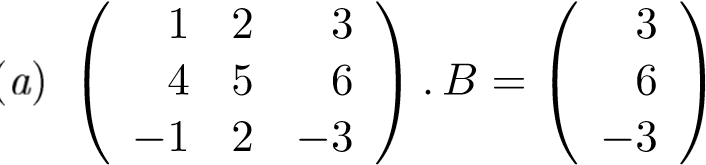 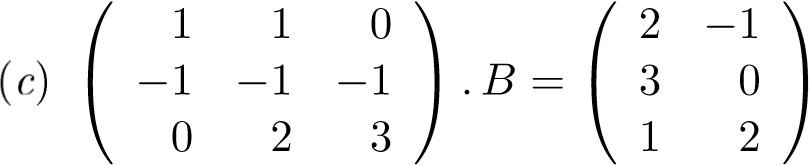 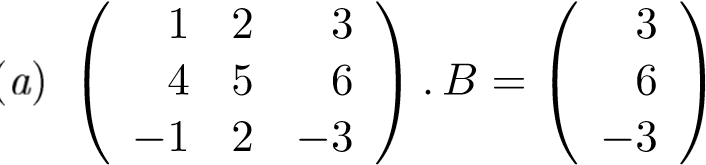 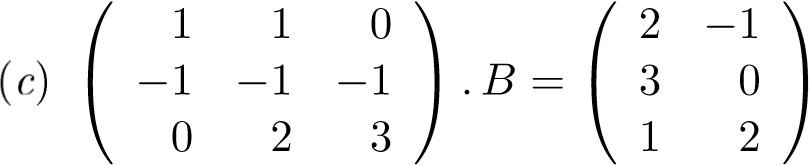 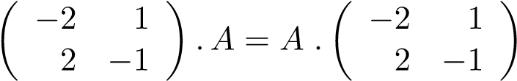 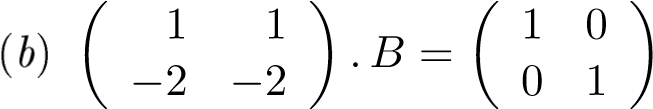 Ejercicio 15. Halla todas las matrices A de orden 2, tales que: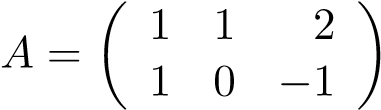 Ejercicio 16. Sea la matriz Halla todas las matrices B de orden 3x2, tales que A.B = I.Determina si existe alguna matriz C de orden 3x2, tal que C.A = IEjercicio 17. Determina cuáles de las siguientes matrices son inversibles, y en caso afirmativo calcula su inversa aplicando el método de Gauss- Jordan.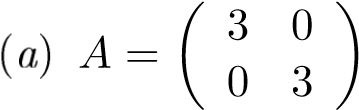 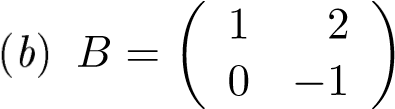 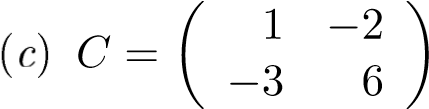 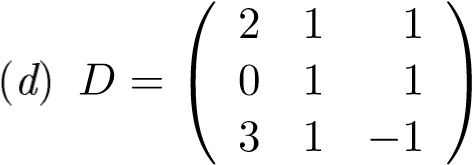 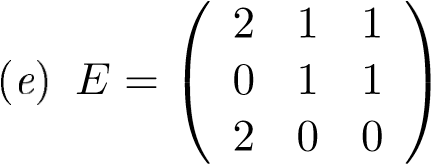 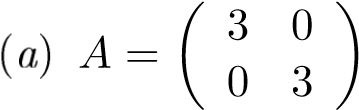 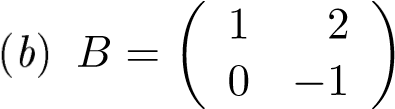 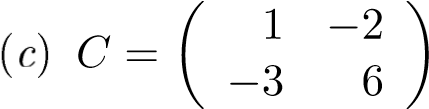 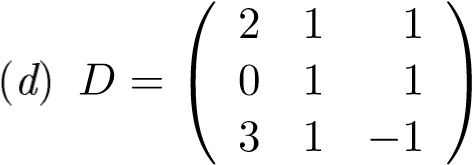 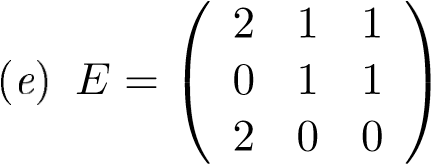 Ejercicio 18. Sea A una matriz cuadrada de orden n, tal que A2+ A + I = 0. Demuestra que A es inversible y que A−1 = −I − A.Ejercicio 19. Demuestre que si A y B son matrices cuadradas del mismo orden n, entonces                                      (A + B)2 = A2+2AB + B2 si y solo si A.B = B.AEjercicio 20.  Coloque Verdadero o Falso, justificando sus respuestas:Sean las matrices A = y B = , la matriz X que cumpla: 3 · X – 2 · A = 5 · B es                       X= .            (b) Las matrices A y B de orden 2, que cumplen: 2A+B=    y   A-B=  son respectivamente:     A= y B=        (c) Dada la matriz A=  e I la matriz identidad, entonces  B = (A- I)2 es la matriz nula de orden 2.(d) Sea A una matriz de orden n, A es invertible si su forma escalonada reducida es la matriz identidad de orden n.(e) Siendo A una matriz de orden mxn, At su matriz transpuesta y λ un escalar cualquiera, entonces           (λ.A) t = λ (At)Ejercicio 21. Calcula el determinante para cada matriz dada: A = B = C = Ejercicio 22. Calcula el valor de x en la siguiente ecuación: Ejercicio 23. Siendo At = (1  2  3), calcula el determinante de la matriz At.A.Ejercicio 24. Siendo 3A =  , calcula el determinante de la matriz A por el desarrollo de Laplace: Según la segunda fila.Según la tercera columna.Ejercicio 25. En cada uno de los siguientes ítems halla todos los valores de k reales, tales que det(A) = 0. a) A =              b) A = Ejercicio 26. Sean las matrices A =     y B = , aplicando propiedades de determinantes, calcula:a) det(A.B)	b) det(A + B)	c) det(A10)	d) det(A5B − A5)Ejercicio 27. Decide si las siguientes matrices son inversibles sin calcular la matriz inversa.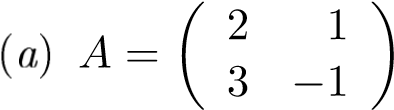 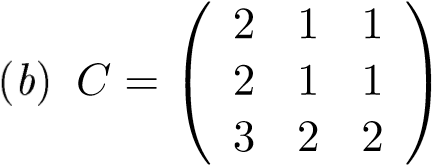 Ejercicio 28. Determina todos los valores de x, siendo x un número real, para los cuales la siguiente matriz es inversible.A= Ejercicio 29. Sea la matriz A =      a) Calcula el det(A) según la primera columna. ¿Es posible hallar la inversa de A?       b) Halla la matriz A-1, inversa de A, y calcula su determinante según la segunda fila.       c) Verifica que  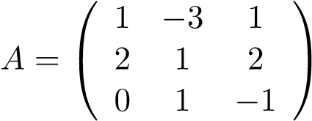 Ejercicio 30. Sea la matrizCalcula adj(A).Calcula A−1.Ejercicio 31. Sean las matrices A =, B = y  C = a) Calcula el determinante de A, B y C por la Regla de Chío.b) Encuentra la matriz de cofactores de A, B y C. c) Determina la matriz adjunta de cada una de ellas.d) Calcula la matriz inversa de A, B y C.Ejercicio 32. Los consumos anuales de cuatro empresas A,B,C y D en los servicios de luz (kWh), gas() y agua están dispuestos en la matriz S. Los precios de estos servicios durante los años 2010, 2011, 2012, 2013 y 2014 se organizaron en la matriz P.Calcula los gastos totales de cada empresa, en cada servicio y en cada año. Ejercicio 33. Decida si las siguientes afirmaciones son verdaderas o falsas, en el caso de las verdaderas demostrarlas y en el de las falsas mostrar un contra ejemplo.AFIRMACIÓNVERDADERAFALSASea  diagonal, entonces su determinante es igual al producto de los elementos de su diagonal principal.Dadas dos matrices A y B de orden n, se cumple que:Si , tiene dos filas ó dos columnas proporcionales, su determinante es nulo.Si A es una matriz inversible, entonces El determinante , es el opuesto del determinante de la matriz A.Si el det(A)=0, entonces A tiene una fila completa de ceros, ó bien ,una columna de elementos nulos.Si   , entonces   Si A y B son invisibles del mismo orden, entonces 